                                                 Уважаемые коллеги! 	Медицинский информационно-аналитический центр напоминает о необходимости предоставления с срок до 13.04.2022г. на адрес электронной почты prof@miacrost.ru «Аналитической справки о деятельности, направленной на формирование ЗОЖ и профилактики ХНИЗ», с приложением «Таблицы» к аналитической справке в форме Excel.	Одновременно просим вас предоставить фото, видео, сканы документов, ссылки на сайты, подтверждающие проведение мероприятий.Приложение: Аналитическая справка (образец);		       Таблица к аналитической справке (образец).	И.о.начальника                                                                                   С.А.ЖиляковОтветственный исполнительБелова О.В.т.8(863) 306-50-80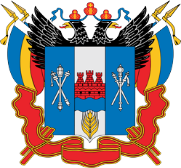 МИНИСТЕРСТВО ЗДРАВООХРАНЕНИЯРОСТОВСКОЙ ОБЛАСТИГБУ РО «МЕДИЦИНСКИЙ ИНФОРМАЦИОННО-АНАЛИТИЧЕСКИЙ ЦЕНТР»ИНН 6166052727 ОГРН 1056163019846344029, г. Ростов-на-Дону, пр.Сельмаш, 14Тел. (863) 218-58-81E-mail: miacrost@miacrost.ruWWW-сайт: www.miacrost.ru6.04.2022г. № 22.05-107